Social Room hoursMonday through Thursday: 2:00 pm until 9:00 pm, Friday and Saturday: 2:00 pm until Midnight, Sunday: 2:00 pm until 7:00 pSUNMONTUEWEDTHUFRISAT1Breakfast9 to 12 pmSuper Bowl PartyTexas Hold’em2:30 pmBilly’s famous Hamburgers & Hot Dogs2Trustee Meeting 7pmHappy Hour: 2 - 613Aerie and Auxiliary meeting @ 7 pmHappy Hour: 2 - 64Beef StewBy WOTM6 – 8 pmTexas Hold’em7:00 pmHappy Hour: 2 –65WOTM meeting8pmHappy Hour: 2 - 66EntertainmentJerry & KathyHappy Hour: 2 - 67Pot RoastWeekly Drawing 9 pmEntertainmentJerry & Kathy8Breakfast9 to 12 pmDistrict MeetingOrange ParkBilly’s famous Hamburgers & Hot Dogs9Trustee Meeting 7pmHappy Hour: 2 - 610Happy Hour: 2 - 611Chicken TendersBy WOTM6 – 8 pmHappy Hour: 2 –612Happy Hour: 2 - 613EntertainmentJuke BoxHappy Hour: 2 - 614Steak & Shrimp6 – 8 pmTexas Hold’em 4:00 pmEagle Rider meeting @ 1pmWeekly Drawing 9 pmValentine PartyEntertainmentJINXX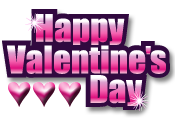 15Breakfast9 to 12pmTexas Hold’em2:30 pmBilly’s famous Hamburgers & Hot Dogs16Trustee MeetingHappy Hour: 2 - 617Aerie and Auxiliary meeting @ 7 pmHappy Hour: 2 - 618TacoBy WOTM6 – 8 pmTexas Hold’em7:00 pmHappy Hour: 2 –619Pot LuckBy WOTM6 – 8 pmWOTM meeting8pmHappy Hour: 2 - 620Texas Hold’em7:00 pmEntertainmentTom & KayHappy Hour: 2 - 621Spaghetti & MeatballsWeekly Drawing 9 pmEntertainmentTom & Kay22Breakfast9 to 12 pm Texas Hold’em2:30 pmNASCAR Party1:00 pm23Trustee Meeting7pmHappy Hour: 2 - 624Happy Hour: 2 - 625Pulled Pork SandwichesBy WOTM6 – 8 pmHappy Hour: 2 –626Happy Hour: 2 - 627Eagle Riders’Entertainment by TBAHappy Hour: 2 - 628Eagles Riders Steaks6 – 8 pmTexas Hold’em 4:00 pmTheme –NASCARWeekly Drawing 9 pmEntertainment by TBA